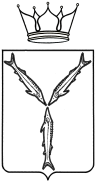 МИНИСТЕРСТВО ЗДРАВООХРАНЕНИЯ САРАТОВСКОЙ ОБЛАСТИП Р И К А З               от ____________ № ________г. СаратовОб утверждении Плана мероприятий («дорожная карта») «Сокращение дефицита врачей и средних медицинских работников» на 2019 - 2021 годыВо исполнение пункта 2.1 раздела I перечня поручений по итогам совещания с субъектами Российской Федерации совместно с Советом ректоров медицинских ВУЗов России под председательством Министра здравоохранения Российской Федерации Скворцовой В.И. от 09.07.2019 по вопросу реализации регионального сегмента федерального проекта «Обеспечение медицинских организаций системы здравоохранения квалифицированными кадрами», ПРИКАЗЫВАЮ:1. Утвердить План мероприятий («дорожная карта») «Сокращение дефицита врачей и средних медицинских работников» на 2019 - 2021 годы (далее – План мероприятий), согласно приложению № 1.2. Руководителям медицинских организаций, подведомственных министерству здравоохранения области, участвующих в реализации региональных проектов «Развитие системы оказания первичной медико-санитарной помощи», «Борьба с сердечно-сосудистыми заболеваниями», «Борьба с онкологическими заболеваниями», «Развитие детского здравоохранения, включая создание современной инфраструктуры оказания медицинской помощи детям», ежеквартально, в срок до 10 числа месяца, следующего за отчетным периодом, обеспечить размещение отчета в информационной системе «БАРС. Web-своды RIA» по форме приложений  № 2 и № 3.3. Директору ГУЗ «МИАЦ» Гордеевой А.В. обеспечить введение форм ежеквартальной отчетности, определенной в пункте 2 настоящего приказа, в информационной системе «БАРС. Web-своды RIA».4. Признать утратившими силу приказы министерства здравоохранения Саратовской области: от 18 апреля 2018 года № 613 «Об утверждении Плана мероприятий по кадровому обеспечению и целевой подготовке специалистов медицинских организаций, подведомственных министерству здравоохранения Саратовской области, до 2023 года»; от 21 августа 2019 года № 1484 «Об утверждении Плана мероприятий («дорожная карта») «Сокращение дефицита врачей и средних медицинских работников» на 2019 - 2021 годы.5. Настоящий приказ подлежит официальному опубликованию в средствах массовой информации.6. Настоящий приказ вступает в силу со дня его официального опубликования.7. Контроль за исполнением настоящего приказа возложить на первого заместителя министра здравоохранения области Шувалова С.С.Министр                                                                                             Н.В. Мазина